KẾ HOẠCHTỔ CHỨC SINH HOẠT CHUYÊN MÔN CẤP TRƯỜNG NĂM HỌC: 2023 – 2024 Căn cứ Công văn số 648/SGDĐT-GDTH ngày 09 tháng 6 năm 2020 của Sở Giáo dục và Đào tạo Đồng Tháp về việc hướng dẫn sinh hoạt chuyên môn cấp tiểu học kể từ năm học 2020-2021;Thực hiện Kế hoạch số 184/KH-THTTB2, ngày 14 tháng 09 năm 2023 của Trường Tiểu học Tân Thành B2 về việc thực hiện nhiệm vụ chuyên môn năm học 2023-2024;Thực hiện Kế hoạch số  192/KH-THTTB2 ngày 26 tháng 9 năm 2023 của trường Tiểu học Tân Thành B2 về việc hoạt động chuyên môn năm học 2023 -2024;		Nhằm nâng cao chất lượng chuyên môn, đổi mới phương pháp dạy học Toán và Tiếng việt trong CTPT 2018 trường Tiểu học Tân Tân Thành B2 lên kế hoạch tổ chức inh hoạt chuyên môn cấp trường trong năm học 2023- 2024 như sau: I. MỤC ĐÍCH YÊU CẦU- Giúp giáo viên nắm bắt được một số yêu cầu về dạy học cũng như những ưu điểm - hạn chế trong việc dạy học theo chương trình phổ thông 2018.Nhằm tạo điều kiện để cán bộ, giáo viên được nghiên cứu, thảo luận, trao đổi kinh nghiệm về những vấn đề Chương trính phổ thông 2018, xây dựng kế hoạch bài học, việc tổ chức các hoạt động và phương pháp dạy học Toán và Tiếng việt lớp 1 theo hướng phát triển năng lực, phẩm chất của học sinh.II. NỘI DUNG, HÌNH THỨC1.Nội dung:1.1 Dạy thực hành Tiết 1: Môn Lịch sử ( Tích hợp nội dung giáo dục đia phương)Bài 3. Lịch sử văn hóa truyền thống địa phương (trang 14-SGK lớp 4– CTST)- Giáo viên  dạy: Nguyễn Thiện Nhân -  dạy lớp  4A31.2 Báo cáo chuyên đề: Biện pháp Bồi dưỡng học sinh còn hạn chế- Giáo viên  bái cáo: Lê Văn Hồng2. Thời gian dạy chuyên đề : 13 giờ 30, ngày 10 tháng 11 năm 20233. Địa điểm :  Điểm tứ Tân trường TH Tân Thành B2III/ Thành phần tham dự:     	Cán bộ, giáo viên trong toàn trường.IV/ Tổ chức thực hiện.Phân công:- Xây dựng kế hoạch bài dạy: Nguyễn Thiện Nhân và giáo viên khối 3,4.-Xây dựng chuyên đề: đ/c Lê Văn Hồng cùng các đ/c giáo viên khối 1,2.b) Chủ trì thảo luận: đ/c Bùi Ngọc Tuấn (P.Hiệu trưởng)c) Hỗ trợ chuẩn bị đồ dùng và công tác phụ trợ cho tiết dạy: đ/c Lê Thị Ngọc Huệ, Nguyễn Văn Hùng.d) Thư ký tổng hợp chuyên đề: Phan Thị Ngọc Huyền                        Trên đây là kế hoạch sinh hoạt chuyên môn cấp trường năm học 2023 – 2023 của trường TH Tân Thành B2. Trong quá trình thực hiện có vướng mắc gì gặp bộ phân chyên môn cùng trao đổi giải quyết./.      UBND HUYỆN TÂN HỒNGCỘNG HÒA XÃ HỘI CHỦ NGHĨA VIỆT TRƯỜNG TH TÂN THÀNH B2Độc lập – Tự do – Hạnh phúcSố:       231/KH - THTTB2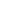 Tân Hồng, ngày  06  tháng 11  năm 2023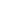 Nơi nhận:-PGD ( báo cáo);- PHT( thực hiện)-Tổ CM( thực hiện)-Lưu: VT.HIỆU TRƯỞNG